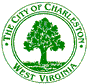 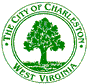 June 1, 2021To whom it may concern:Due to a change in State law, the City of Charleston Building Commission will not be issuing City Contractor’s Licenses for the Fiscal Year of July 1, 2021 to June 30, 2022, or going forward.  To obtain a building permit, proof of your active State of West Virginia contractor’s license will be required by providing either a copy of your State contractor’s license, or your license number.Although a City contractor’s license is no longer required, if you are doing business in the City of Charleston, you must still obtain a Business License from the City Collector’s Office and remit Business and Occupation taxes.  If you are no longer doing business in the City of Charleston, sign and return the following statement to the address listed below:I AM NO LONGER CONDUCTING BUSINESS in the City of Charleston, WV. The last day business was conducted in Charleston was on ________________. Please close my Business License with the City Collector’s Office.________________________________                            Signature of Authorized RepresentativeMail to:City of Charleston / Building Department915 Quarrier St. Suite 5Charleston WV 25301No further information is required.